SUBIECTUL IRezultatul calculului  este egal cu … 1/2 .Dacă 2a – b = 7 și 4a2 - b2 = 42, atunci 2a + b este egal cu ... 6.Într-un coș sunt 35 de mere verzi și roșii. Probabilitatea ca luând la întâmplare un măr, acesta să fie verde, este 3 pe 7. Numărul merelor roșii din coș este egal cu ... 20.Lungimea laturii unui romb este medie proporțională între lungimile diagonalelor. Dacă latura are 14 cm, atunci înălțimea rombului are ... 7 cm.Pe planul dreptunghiului ABCD cu AB=20cm și BC=15cm se ridică perpendiculara AM de 12 cm. Distanța de la punctul M la dreapta BD este de ... cm.                     M                              D       N                             C                      A                                        B                 La un sondaj de opinie participă un număr de persoane, în procentele indicate în diagrama alăturată, pe categorii de vârste. Diferența dintre numărul de persoane din categoria 36-50 ani  și numărul de persoane din categoria 18-24 ani  este 352. 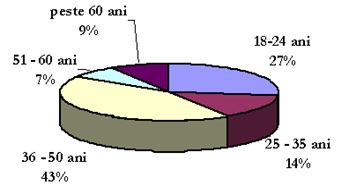 La sondaj participă ... 2200 persoane.SUBIECTUL IIDesenați, pe foaia de examen, două plane paralele  și  , intersectate de un al treilea plan  , după dreptele a și respectiv b.                                                  a                                                                   bCalculați:Se dă expresia . Rezolvați ecuația  E(x)=0.La o florărie s-au aranjat garoafe în 40 de vaze, în unele câte trei fire, iar în altele câte cinci fire, în total 154 fire.Aflați câte vaze s-au aranjat cu trei fire și câte cu cinci fire de garoafe.Presupunem că toate vazele conțin 3 fire. Am putea aranja 3 x 40 = 120 fire. Ar râmâne fără vază 154 – 120 = 34 fire. Pentru a le aranja și pe acestea, adăugăm câte 2 garoafe în vazele: 34 : 2 = 17 vaze de câte 5 fire. Deci vom avea 40 – 17 = 23 vaze cu câte 3 fire.Dacă se aranjează toate cele 154 de garoafe astfel că, în fiecare vază  să fie același număr de fire, aflați numărul minim de vaze care se utilizează știind că într-o vază încap cel mult 17 flori.Numărul minim de vaze este dat de celmai mare divizor al lui 154 mai mic sau egal cu 17. 154 = 2 x 7 x 11. Deci, cel mai mare divizor al lui 154 mai mic decât 17 este 14.Cum 154 : 14 = 11 vaze.Trasați graficul funcției .                                                            y                                                           B(0,1)                                                      O      A(1/2, 0)                             xSUBIECTUL IIIConstrucția unei moriști se face în două etape: se construiește mai întâi octogonul regulat ABCDEFGH pornind de la un pătrat (vezi figura 1), apoi se lipesc cele 8 paralelograme congruente, așa cum se vede în figura 2. Se știe că latura octogonului are lungimea 2x, iar latura pătratului 2x + 2a.Calculați a și lungimea laturii pătratului în funcție de xPentru  cm calculați perimetrul moriștiiPentru cm calculați aria morisții.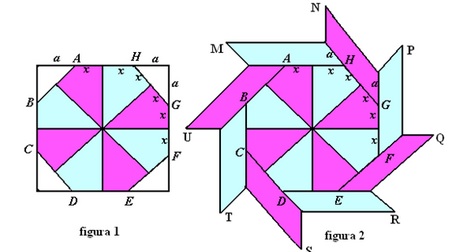 